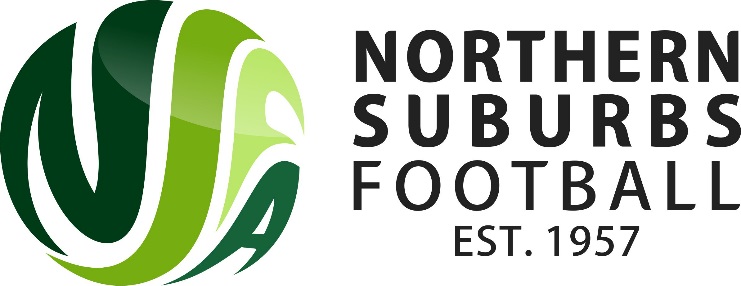 Club Administrator or Applicant: ________________________Date: _____________________Send to: mpio@nsfa.asn.auNSCF16d – Notice of DisputeApplicant detailsApplicant detailsApplicants Name:Applicants Club:Respondent details Respondent details Respondent(s):Details of Dispute.Details of Dispute.Remedies SoughtiNFORMATION ATTACHEDMPIO Date / Time Received:Evidence Attached                                          Witness Statements                             Club Report                                            PD & DC FINDINGSPD & DC FINDINGSNotice to Produce                                           Other                               Notice to Attend                                   Date Club & Applicant Notified